  CLAYDON & WHITTON PARISH COUNCIL 
    Acting                  Parish Clerk: Bethany Cutler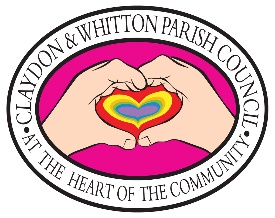                                    Phone: 07887 459989                                   E-mail: claydonandwhitton@gmail.com                                   Website: www.claydonandbarham.onesuffolk.net There will be a meeting of Claydon and Whitton Parish Council on Monday 5th February 2023 commencing at 7.30pm at Claydon and Barham Village Hall, Norwich Road, Claydon, IP6 0DFAGENDA of PARISH COUNCIL MEETINGPC-05-02-24OPENING 01APOLOGIES FOR ABSENCETo receive and agree any apologiesCHAIR/CLERK02DECLARATION OF INTEREST AND LOCAL NON-PECUNIARY INTERESTSTo receive declarations of pecuniary and local non-pecuniary interest(s) in items on the agenda and their nature inc. gifts of hospitality exceeding £25To receive requests for dispensationsALL03MINUTES To receive and approve the minutes of the Previous Extraordinary Parish meeting on 4th of December 2023 ALL04PUBLIC FORUM05EMERGENCY PLANNINGIP/23/00977/REM - Land To South Of Railway Line Westerfield Road IpswichDiversion of part of Claydon Public Footpath No 1.DC/23/04995 – Window replacement – Granted DC/23/01547Land Between A14 And Old Norwich Road, Old Norwich Road, Whitton, Suffolk IP1 6LQALLREPORTSDistrict SCCCommunity CentreRecreation GroundVillage HallFinance06FEEDBACK FROM POLICE FORUMCllr WellsCLERK/ALL07COMMUNITY INFRASTRUCTUREIdeas for projects within Claydon and WhittonCLERK/ALL08DOUBLE YELLOW LINESDiscussion on Claydon Church laneCLLR AVIS09PRE-SCHOOL PLANNING Discuss the pre-school lease of Claydon Preschool and Suffolk County CouncilALL1030 MINUTE PARKING SIGNUpdate – Contacted Highways again. CLERK11CORRESPONDENCESpeeding through Old Ipswich road/Old Norwich Road and illegal access through bus gate.Claydon ChurchAllotment contamination – has been cleaned up.Citizens advice donation.ALL/CLERK12ITEMS FOR NEXT MEETINGALL